                                                                                                                                                                                                                 17th November 2021Caddens Road upgrade between Gipps Street and Heaton Avenue, Claremont Meadows Finishing works on Caddens road including intersection of Kent and Caddens road from 29th November 2021The Australian Government is funding a $200 million Local Roads Package as part of the Western Sydney Infrastructure Plan. Funding has been allocated for Penrith City Council to upgrade the Caddens Road between Gipps Street and Heaton Avenue, Claremont Meadows.Quickway Constructions Pty Ltd has been awarded by Penrith City Council to upgrade the Caddens Road between Gibbs street and Heaton Avenue.White Cedar AvenueConstruction works on White cedar Avenue and Caddens Road roundabout is scheduled to continue past Monday 29th November 2021 for 1 week, weather permitting, as we work to complete the finishing works in this area. Working hours will be between 7am to 6pm (Monday to Friday) and 8am to 1pm (Saturdays). No work is scheduled on Sundays or Public Holidays.All residents on White Cedar Avenue are requested to access from Silkwood Avenue during this duration as the access to White Cedar Avenue from Caddens Road will be blocked off.Caddens Road including intersection at Kent Road and Caddens RoadFinishing works including permanent line marking throughout the site and adjustments to traffic control signals on Caddens road and Kent Road are scheduled to commence from Monday 3rd December 2021 to run for a maximum of two nights a week for two weeks, weather permitting.Line marking activities involve plant and equipment occupying the road and will likely impact local traffic. For this reason, works will be completed outside of regular construction hours and outside of peak hours to minimise impacts on road users.Our night shift working hours will be from 9:00pm to 5:00am Monday to Saturday. No work is scheduled on Sundays or Public Holidays. Residents will be notified in advance of any changes to the work schedule. How will the work affect youWork may be noisy at times, but we will do everything we can to minimise its impact, including completing noisier tasks during the day where possible, using non-tonal reversing alarms on heavy vehicles and switching off plant equipment when not in use.Traffic changesThere will be some temporary traffic changes to ensure the work zone is safe for road workers, motorists and pedestrians. Please keep to speed limits and follow the direction of traffic controllers and traffic signs. Motorists may experience minor delays due to changed traffic conditions. For the latest traffic updates, you can call 132 701, visit livetraffic.com or download the Live Traffic NSW App.ContactIf you have any questions about works, please contact our Delivery Partner, Quickway Construction Pty Ltd on 0417 730 862 or community.caddens@quickway.com.au.Thank you for your patience during this important work.  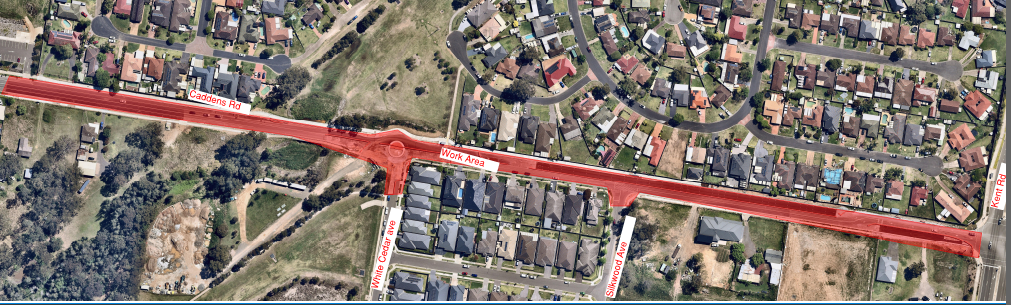 